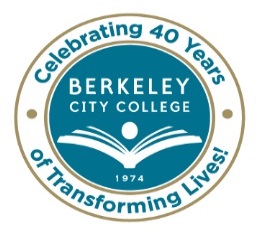 Draft Alphabetized Classified Position Requests from APU Planning ProcessAs of March 9, 2015Admissions and Records Clerical Assistant Assessment Student Personnel Services SpecialistCampus and Student Life Staff AssistantChemistry Lab TechnicianCounseling Clerical AssistantCustodianDistance Ed AnalystDSPS Staff AssistantDSPS Instructional Assistant (2) Duplicating Technician\Financial Aid Clerical Assistant (2) Instructional Assistant EnglishInstructional Assistant MathIT Staff MemberLibrary TechnicianOutreach SpecialistPublic Information OfficerStaff Assistant to Department ChairsTransfer Career Services SpecialistTrio Staff Assistant**********Our Mission:  Berkeley City College’s mission is to promote student success, to provide our diverse community with educational opportunities, and to transform lives.Our Vision:  Berkeley City College is a premier, diverse, student-centered learning community, dedicated to academic excellence, collaboration, innovation and transformation.